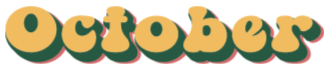 MondayMondayTuesdayTuesdayWednesdayWednesdayThursdayThursdayFridayFriday345671011121314PEPPERONI PIZZAVEGGIE STICKSSTEAMED CORNFRESH FRUIT  PEPPERONI PIZZAVEGGIE STICKSSTEAMED CORNFRESH FRUIT  MAC & CHEESEEDAMAMEBABY CARROTSFRESH FRUITMAC & CHEESEEDAMAMEBABY CARROTSFRESH FRUITBEEF CHILI NACHOSGREEN SALADSALSAJUICEBEEF CHILI NACHOSGREEN SALADSALSAJUICEBEEF CURRYSTEAMED RICEBROCCOLISTEAMED CORNSLUSHIEBEEF CURRYSTEAMED RICEBROCCOLISTEAMED CORNSLUSHIEASIAN CHICKENSTEAMED RICEBROCCOLIBAKED BEANSAPPLE CHIPSASIAN CHICKENSTEAMED RICEBROCCOLIBAKED BEANSAPPLE CHIPS1718192021COLUMBUS DAY
NO SCHOOLCOLUMBUS DAY
NO SCHOOLTERI BURGERWEDGE FRIESLETTUCETOMATO SLICEFRESH FRUITTERI BURGERWEDGE FRIESLETTUCETOMATO SLICEFRESH FRUITCREOLE MACARONIGREEN SALADEDAMAMEAPPLESAUCE   CREOLE MACARONIGREEN SALADEDAMAMEAPPLESAUCE   CHEESE BITESVEGGIE STICKSMARINARA SAUCE SLUSHIECHEESE BITESVEGGIE STICKSMARINARA SAUCE SLUSHIECHICKEN TENDERSSTEAMED RICESTEAMED CORNEDAMAMEPEACHESCHICKEN TENDERSSTEAMED RICESTEAMED CORNEDAMAMEPEACHES2425262728CHEESE PIZZAGREEN SALADBABY CARROTSFRESH FRUITCHEESE PIZZAGREEN SALADBABY CARROTSFRESH FRUITSPAGHETTI W/MEAT SAUCEGREEN SALADCUCUMBERSTEAMED EDAMAMEFRESH FRUITSPAGHETTI W/MEAT SAUCEGREEN SALADCUCUMBERSTEAMED EDAMAMEFRESH FRUITFISH SANDWICHWEDGE FRIESVEGGIE STICKSBAKED BEANSSLUSHIEFISH SANDWICHWEDGE FRIESVEGGIE STICKSBAKED BEANSSLUSHIEHOT DOG IN BUNTATER TOTSCOLESLAWAPPLE CRISPHOT DOG IN BUNTATER TOTSCOLESLAWAPPLE CRISPROAST PORK W/GRAVYSTEAMED RICESTEAMED BROCCOLIBABY CARROTSJUICEROAST PORK W/GRAVYSTEAMED RICESTEAMED BROCCOLIBABY CARROTSJUICETASTY TENDERSSTEAMED RICEVEGGIE STICKSEDAMAMEBABY CARROTSAPPLESAUCETASTY TENDERSSTEAMED RICEVEGGIE STICKSEDAMAMEBABY CARROTSAPPLESAUCE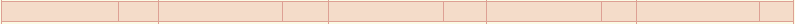 